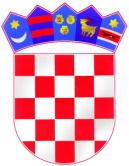 REPUBLIKA HRVATSKAZADARSKA ŽUPANIJAOPĆINA POSEDARJEJEDINSTVENI UPRAVNI ODJELTrg Martina Posedarskog 123242 PosedarjeKLASA: 350-02/20-01/01URBROJ: 2198/07-3-21-09Posedarje, 26. veljače 2021. godineTemeljem članka 96. Zakona o prostornom uređenju („Narodne novine“  br. 153/13, 65/17, 114/18/, 39/19 i 98/19) i članka 11. Odluke o  izradi I.  Izmjena i dopuna Detaljnog plana uređenja gospodarske zone “Posedarje-Slivnica“ („Službeni glasnik Općine Posedarje“ br. 11/20) Jedinstveni upravni odjel Općine Posedarje objavljuje:JAVNU RASPRAVUo prijedlogu II. izmjena i dopuna Detaljnog plana uređenja gospodarske zone “Posedarje-Slivnica“Objavljuje se javna rasprava o prijedlogu II. izmjena i dopuna Detaljnog plana uređenja gospodarske zone “Posedarje-Slivnica“ (u daljnjem tekstu: Plan), koja će se održat u razdoblju od 08.03.2021. do 16.03.2021. godine, organiziranjem javnog uvida i javnog izlaganja.Javni uvid u prijedlog Plana bit će svakog  radnog dana, u vremenu  od 09,00 do 14,00 sati u prostorijama Općine Posedarje, Trg Martina Posedarskog 1. Na javnom uvidu bit će izloženi tekstualni i grafički dio prijedloga te sažetak za javnost.Javno izlaganje održat će se u srijedu, 10. ožujka 2021. godine u 10:00 sati u prostorijama Općine Posedarje, Trg Martina Posedarskog 1.Pozivaju se sve fizičke  i pravne osobe koje imaju određeni pravni interes na području obuhvata prijedloga Plana da sudjeluju u javnoj raspravi  te da tijekom javnog uvida i javnog izlaganja daju svoje primjedbe, prijedloge, mišljenja i/ili očitovanja o prijedlozima plana.Primjedbe, prijedlozi, mišljenja i/ili očitovanja na izmijenjene prijedloge plana mogu se davati za cijelo vrijeme trajanja javne rasprave :postavljanjem pitanja na koja usmeno odgovaraju osobe koje vode javno izlaganje,davanjem prijedloga i primjedbi u zapisnik za vrijeme javnog izlaganja,upućivanjem nositelju izrade pisanih prijedloga  i primjedbi neposredno i pisarnicu ili poštom. Primjedbe, prijedlozi, mišljenja i/ili očitovanja koji ne budu dostavljeni u roku i nisu čitko napisani, potpisani imenom i prezimenom fizičke osobe, odnosno nazivom pravne osobe s adresom podnositelja, neće se uzeti u razmatranje u pripremi Izvješća o javnoj raspravi. PROČELNICA JUO-aANA KAJTAZI, dipl. iur.